APSTIPRINU:Daugavpils pilsētas pasvaldības iestādes  „Komunālās saimniecības pārvalde” vadītājs Aivars Pudāns_______personiskais paraksts___________2016.gada 12.oktobrīDaugavpils pilsētas pašvaldības iestāde „Komunālas saimniecības pārvalde” uzaicina potenciālos pretendentus uz līguma piešķiršanas tiesībām: „Betlēmes figūru izgatavošana un piegāde uzstādīšanai „Betlēmes pilsētiņā” Daugavpilī 2016.gadā” ID Nr.DPPI KSP N 2016/29Uzaicinājuma pamatojums: Daugavpils pilsētas domes 2016.gada 22.janvāra Daugavpils pilsētas domes noteikumu par iepirkumu veikšanas kārtību VII.nodaļa „Kārtība, kādā veicama zemsliekšņa iepirkumi”. Sludinājums tiek publicēts pēc brīvprātības principa izpildot likuma “Par valsts un pašvaldību finanšu līdzekļu un mantas izšķērdēšanas novēršanu” prasības.Pasūtītājs: Paredzamā līgumcena: Pasūtītājs nepiemēro Publisko iepirkumu likumā noteiktās iepirkuma procedūras, jo paredzamā līgumcena ir līdz EUR 3000,00 bez PVN;Tehniskā specifikācija: (pielikums Nr.2)Līguma izpildes termiņš: līdz 2016.gada 09.novembrim.Nosacījumi dalībai iepirkuma procedūrāNosacījumi dalībai uzaicinājuma procedūrā:Pasūtītājs izslēdz pretendentu no dalības procedūrā jebkurā no šādiem gadījumiem:1) pasludināts pretendenta maksātnespējas process (izņemot gadījumu, kad maksātnespējas procesā tiek piemērota sanācija vai cits līdzīga veida pasākumu kopums, kas vērsts uz parādnieka iespējamā bankrota novēršanu un maksātspējas atjaunošanu), apturēta vai pārtraukta tā saimnieciskā darbība, uzsākta tiesvedība par tā bankrotu vai tas tiek likvidēts;2) pretendentam Latvijā vai valstī, kurā tas reģistrēts vai kurā atrodas tā pastāvīgā dzīvesvieta, ir nodokļu parādi, tajā skaitā valsts sociālās apdrošināšanas obligāto iemaksu parādi, kas kopsummā kādā no valstīm pārsniedz 150 euro.Nosacījumi dalībai iepirkuma procedūrā attiecas uz:pretendentu (ja pretendents ir fiziska vai juridiska persona), personālsabiedrību un visiem personālsabiedrības biedriem (ja piedāvājumu iesniedz personālsabiedrība) vai personu apvienības dalībniekiem (ja piedāvājumu iesniedz personu apvienība),personām, uz kuru iespējām pretendents balstās, lai apliecinātu, ka pretendenta kvalifikācija atbilst Pretendenta kvalifikācijas prasībām, (turpmāk - Persona, uz kuras iespējām pretendents balstās) un pretendenta piedāvājumā norādīto apakšuzņēmēju, kura veicamo darbu vērtība ir vismaz 20 procenti no piedāvātās līguma summas,Pretendentu izslēgšanas nosacījumi. Pasūtītājs izslēdz pretendentu no turpmākās dalības uzaicinājumā, kā arī neizskata pretendenta piedāvājumu jebkurā no šādiem gadījumiem:uz pretendentu vai tā uzaicinājumā norādīto personu attiecas kāds no 7.1.punkā uzskaitītajiem nosacījumiem.pretendents ir sniedzis nepatiesu informāciju savas kvalifikācijas novērtēšanai vai vispār nav sniedzis pieprasīto informāciju;pretendents nav iesniedzis uzaicinājuma 9.punktā pieprasītos dokumentus. Iesniedzamie dokumenti:Pretendenta pieteikums dalībai aptaujā, kas sagatavots atbilstoši 1. pielikumā norādītajai formai;Pretendenta vai tā pilnvarotās personas parakstīts apliecinājums (sk.4.pielikumu) uz Pretendenta veidlapas, ka Pretendentam Latvijā vai valstī, kurā tas reģistrēts vai atrodas tā pastāvīgā dzīvesvieta (ja tas nav reģistrēts Latvijā vai Latvijā neatrodas tā pastāvīgā dzīvesvieta) nav nodokļu parādu, tajā skaitā valsts sociālas apdrošināšanas iemaksu parādu, kas kopsummā katrā valstī pārsniedz 150 euro (oriģināls).Latvijas Republikas Uzņēmuma reģistra vai līdzvērtīgas iestādes citā valstī izsniegtas reģistrācijas apliecība vai izziņa, kas apliecina, ka Pretendents reģistrēts likumā noteiktajā kārtībā (kopija). Ja piedāvājumu iesniedz piegādātāju apvienība, tad visu uzrādīto apvienības dalībnieku komersanta reģistrācijas apliecību kopijas.Dokuments, tā kopija vai Uzņēmumu reģistra izziņa par Pretendenta likumiskā pārstāvja vai pilnvarotās personas pilnvarojumu  parakstīt iesniegto piedāvājumu un slēgt iepirkumu līgumu. Ja iepirkumu līgumu parakstīs cita persona, jāpievieno attiecīgs šīs personas pilnvarojums.Apliecinājums, ka Pretendentam ir pieejams personāls, instrumenti, iekārtas un tehniskais aprīkojums, kas pretendentam būs nepieciešams līguma izpildei atbilstoši visām tehniskās specifikācijās minētajām prasībām.Finanšu piedāvājums (izmaksu Tāme):Pretendents iesniedz piedāvājumu  atbilstoši Pasūtītāja tehniskajās specifikācijās norādītajam apjomam.Tiek aizpildīts uzaicinājuma nolikuma 2.pielikums ″Tehniskā specifikācija″. Aprēķinātā summa tiks uzskatīta par finanšu piedāvājuma pamatsummu. Piedāvājuma pamatsumma sastāv no vienību cenu summām bez pievienotās vērtības nodokļa (PVN) un tā jānosaka euro (EUR). Vienību cenas tiek norādītas ar precizitāti divi cipari aiz komata. Katrā vienības cenā jāietver visi nodokļi, nodevas un maksājumi, un visas saprātīgi paredzamās ar Darba izpildi saistītās izmaksas, atskaitot pievienotās vērtības nodokli.Vienību cenas tiek fiksētas uz visu Darba izpildes laiku un netiks pārrēķinātas, izņemot līgumā paredzētajos gadījumos.Piedāvājuma cena bez PVN tiek ierakstīta konkursa nolikuma 3.pielikumā ″Finanšu piedāvājums″ attiecīgās tabulas ailē.Tehniskais piedāvājums saskaņā ar uzaicinājuma 5.pielikumu. Pretendets tehniskajā piedāvājumā apraksta preces raksturojumu (krāsu, materiālu utt.).Piedāvājuma izvēles kritēriji – piedāvājums ar viszemāko cenu. Iepirkuma komisija no atbilstošajiem piedāvājumiem izvēlas piedāvājumu ar viszemāko cenu un attiecīgo Pretendentu atzīst par uzvarētāju aptaujā. Iepirkuma komisija 2 (divu) darbdienu laikā pēc lēmuma pieņemšanas ievieto lēmumu Daugavpils pašvaldības mājas lapā www.daugavpils.lv.9.10.Piedāvājums iesniedzams līdz 2016.gada 15.oktobrim plkst.14.00 pēc adreses Daugavpils pilsētas         pašvaldības iestāde „Komunālās saimniecības pārvalde”, Saules ielā 5A, Daugavpilī, 2.stāvā, 223.kab.Pielikums Nr.1. Pieteikums.Pielikums Nr.2. Tehniskā specifikācija.Pielikums Nr.3. Finanšu piedāvājuma veidne.Pielikums Nr.4 Apliecinājuma veidne.Pielikums Nr.11.pielikums PIETEIKUMS PAR PIEDALĪŠANOS APTAUJĀ                                                                                                  Daugavpils pilsētas pašvaldības iestādei „Komunālās saimniecības pārvalde”,                                                                                                                                                                                                                                                                                                                                                  Saules iela 5A, DaugavpilsPIETEIKUMS PAR PIEDALĪŠANOS APTAUJĀ „Betlēmes figūru izgatavošana un piegāde uzstādīšanai „Betlēmes pilsētiņā” Daugavpilī  2016.gadā” ID Nr.DPPI KSP N 2016/29Pretendents [pretendenta nosaukums], reģ. Nr. [reģistrācijas numurs], [adrese], tā [personas, kas paraksta, pilnvarojums, amats, vārds, uzvārds] personā, ar šā pieteikuma iesniegšanu: 1.Piesakās piedalīties aptaujā: „Betlēmes figūru izgatavošana un piegāde uzstādīšanai „Betlēmes pilsētiņā”      Daugavpilī  2016.gadā”  ID Nr.DPPI KSP N 2016/29;Apņemas ievērot aptaujas prasības; Apņemas (ja Pasūtītājs izvēlējies šo piedāvājumu) slēgt līgumu un izpildīt visus līguma pamatnosacījumus;Apliecina, ka ir iesniedzis tikai patiesu informāciju;* Pretendenta vai tā pilnvarotās personas vārds, uzvārdsPielikums Nr.2TEHNISKĀ SPECIFIKĀCIJABetlēmes figūru izgatavošana un piegāde uzstādīšanai „Betlēmes pilsētiņā” Daugavpilī  2016.gadāUzdevums              Betlēmes figūru izgatavošana un piegāde uzstādīšanai „Betlēmes pilsētiņā”, Daugavpilī.Figūru apraksts:Betlēmes figūras paredzēts uzstādīt „Betlēmes pilsētiņā”.   Figūru  skaits – 25 elementi.Materiāls –  izgatavots no epoksīda sveķiem. Krāsas – nokrāsotas ar akrilkrāsu, nolakotas, lai varētu uzstādīt ārā.Augstums – 1.20 m.Darbu apjomiPielikumā:  attēls ar figūru vizualizāciju uz 1 lp.Darbu izpildes termiņš:Izgatavošanas un piegādes darbi jāveic līdz 2016.gada 09. novembrim.Īpašie noteikumiPretendentam jābūt dokumentiem, kas ir apliecinoši tiesības veikt šos darbus.  Pretendents var iesniegt prasībām atbilstošus ekvivalentus materiālus un krāsu.Izpildītājam jānodrošina piegādājamo preču nogādāšana Pasūtītājam. Garantija precei 2 gadi.Sagatavoja:Daugavpils pilsētplānošanas un būvniecībasdepartamenta Pilsētvides nodaļas vadītājs,pilsētas galvenais mākslinieks			/personiskais paraksts/	       J. PundursDaugavpils pilsētas pašvaldības iestādes“Komunālās saimniecības pārvalde”inženierkomunikāciju tehniķe			/personiskais paraksts/	      A. ŠalakickaSaskaņoja:Daugavpils pilsētas pašvaldības iestādes“Komunālās saimniecības pārvalde”vadītāja vietnieka p.i.			          /personiskais paraksts/	    A. Džeriņš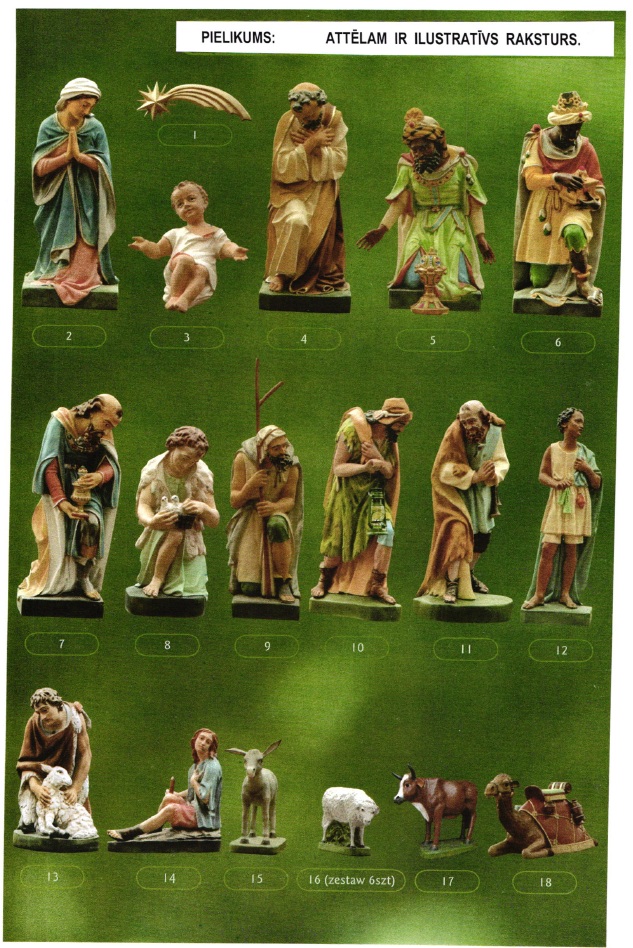 3. pielikums FINANŠU PIEDĀVĀJUMSPiedāvājam veikt Betlēmes figūru izgatavošanu un piegādi uzstādīšanai „Betlēmes pilsētiņā” Daugavpilī,  saskaņā ar 2016.gada 12.oktobra uzaicinājuma nosacījumiem par piedāvājuma cenu: Mēs apliecinām piedāvājumā sniegto ziņu patiesumu un precizitāti.Ar šo mēs apstiprinām, ka esam iepazinušies ar uzaicinājuma noteikumiem un tam pievienoto dokumentāciju, mēs garantējam sniegto ziņu patiesīgumu un precizitāti. Apņemamies (ja Pasūtītājs izvēlēsies šo piedāvājumu) slēgt iepirkuma līgumu un izpildīt visus līguma nosacījumus.Mēs piekrītam visām uzaicinājumā izvirzītajām prasībām. 4.pielikums APLIECINĀJUMA VEIDNE                                                                                                  Daugavpils pilsētas pašvaldības iestādei „Komunālās saimniecības pārvalde”,                                                                                                                                                                                                                                                                                                                                                  Saules iela 5A, Daugavpils,                                                                                                   LV-5401, LatvijaAPLIECINĀJUMSUZAICINĀJUMĀ„Betlēmes figūru izgatavošana un piegāde uzstādīšanai „Betlēmes pilsētiņā” Daugavpilī  2016.gadā” ID Nr.DPPI KSP N 2016/29Ar šo apliecinām, ka attiecībā uz ________________________ nepastāv šādi nosacījumi:pretendenta nosaukumspasludināts tā maksātnespējas process (izņemot gadījumu, kad maksātnespējas procesā tiek piemērota sanācija vai cits līdzīga veida pasākumu kopums, kas vērsts uz parādnieka iespējamā bankrota novēršanu un maksātspējas atjaunošanu), apturēta vai pārtraukta tā saimnieciskā darbība, uzsākta tiesvedība par tā bankrotu vai līdz līguma izpildes paredzamajam beigu termiņam tas būs likvidēts;tam Latvijā un valstī, kurā tas reģistrēts vai atrodas tā pastāvīgā dzīvesvieta (ja tas nav reģistrēts Latvijā vai Latvijā neatrodas tā pastāvīgā dzīvesvieta), ir nodokļu parādi, tajā skaitā valsts sociālās apdrošināšanas iemaksu parādi, kas kopsummā katrā valstī pārsniedz 150 euro.Datums______________*Piezīme: pretendentam jāaizpilda tukšās vietas šajā veidnē vai jāizmanto to kā apliecinājuma paraugs.5.pielikumsTEHNISKAIS PIEDĀVĀJUMSUZAICINĀJUMĀ„Betlēmes figūru izgatavošana un piegāde uzstādīšanai „Betlēmes pilsētiņā” Daugavpilī  2016.gadā” ID Nr.DPPI KSP N 2016/29Datums______________Pasūtītāja nosaukumsDaugavpils pilsētas pašvaldības iestāde „Komunālās saimniecības pārvalde”Daugavpils pilsētas pašvaldības iestāde „Komunālās saimniecības pārvalde”AdreseSaules iela 5a, Daugavpils, LV-5401Saules iela 5a, Daugavpils, LV-5401Reģ. Nr9000954785290009547852KontaktpersonaPilsētas  galvenā arhitekte Inga AncācePilsētas  galvenā arhitekte Inga AncāceTālruņa Nr.654-57161; mob. 29164652 (Tehniskajos jautājumos), juridiskos 65476474654-57161; mob. 29164652 (Tehniskajos jautājumos), juridiskos 65476474Faksa Nr.654-76318654-76318Darba laiksPirmdienNo 08.00 līdz 12.00 un no 13.00 līdz 18.00Darba laiksOtrdien, Trešdien, CeturtdienNo 08.00 līdz 12.00 un no 13.00 līdz 17.00Darba laiksPiektdienNo 08.00 līdz 12.00 un no 13.00 līdz 16.00PretendentsReģistrācijas Nr. Adrese:KontaktpersonaKontaktpersonas tālr./fakss, e-pastsBankas nosaukums, filiāleBankas kodsNorēķinu kontsVārds, uzvārds*AmatsParakstsDatumsZīmogsNr. p.k.Figūras nosaukumsMērv.Daudz.Vienības cena, EURKopējā izmaksa, EUR1234561.Jēzusgab.12.Marijagab.13.Jāzepsgab.14.ganiņigab.35.Austrumu gudrie   gab.36.kalpsgab.37.kamielisgab.18.vērsisgab.19.ēzelisgab.110.kazasgab.311.aitiņasgab.412.eņģelisgab.113.Betlēmes zvaigznegab.114.silītegab.1Kopā:Kopā:Pievienotās vērtības nodoklis:Pievienotās vērtības nodoklis:21%Kopā ar PVN:Kopā ar PVN:Kam:Daugavpils pilsētas pašvaldības iestādei „Komunālās saimniecības pārvalde”, Saules ielā 5A, Daugavpils, LV-5401, LatvijaPretendents vai piegādātāju apvienība:Adrese:Kontaktpersona, tās tālrunis, fakss un e-pasts:Datums:Pretendents vai piegādātāju apvienība Bankas rekvizīti:Nr. p.k.Figūras nosaukumsMērv.Daudz.Vienības cena, EURKopējā izmaksa, EUR1234561.Jēzusgab.12.Marijagab.13.Jāzepsgab.14.ganiņigab.35.Austrumu gudrie   gab.36.kalpsgab.37.kamielisgab.18.vērsisgab.19.ēzelisgab.110.kazasgab.311.aitiņasgab.412.eņģelisgab.113.Betlēmes zvaigznegab.114.silītegab.1Kopā:Kopā:Pievienotās vērtības nodoklis:Pievienotās vērtības nodoklis:21%Kopā ar PVN:Kopā ar PVN:Pretendenta pārstāvis:                 (amats, paraksts, vārds, uzvārds, zīmogs)ParakstsNr.p.k.Piegādājamās preces-figūras nosaukumsPreces apraksts – Pretendenta piedāvājums1.Jēzus2. Marija3.  Jāzeps4.ganiņi5.Austrumu gudrie6.kalps7.kamielis8.vērsis9.ēzelis10.kazas11.aitiņas12.eņģelis13.Betlēmes zvaigzne14.silīteParaksts